Nom : ________________________________________________ Groupe : _________Date : ________________________________________________LABORATOIRE L’INDICE DE RÉFRACTIONPHYSIQUE, 5e secondaireBUT : Déterminez l’indice de réfraction d’un liquide donné afin d’identifier sa nature.Hypothèse : AucuneThéorie : Définitions Réfraction : ________________________________________________________________________________________________________________________________________________________________________________________________________________________________________________________________________________________________________________________Indice de réfraction : ________________________________________________________________________________________________________________________________________________________________________________________________________________________________________________________________________________________________________________________Formule de Snell-Descartes : ________________________________________________________________________________________________________________________________________________________________________________________________________________________________________________________________________________________________________________________Connaissances : ______________________________________________________________________________________________________________________________________________________________________________________________________________________________________________________________________________________________________________________________________________________________________________________________________Protocole : Schéma 1Titre :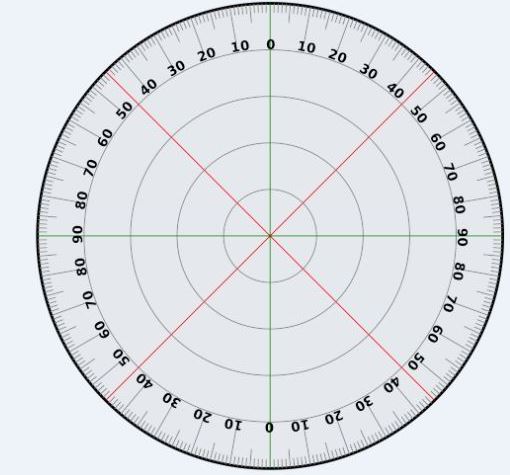 Matériel :__________________________________         ____________________________________________________________________         ____________________________________________________________________         ____________________________________________________________________         __________________________________ Manipulations :Tracer une normale (N) sur le 0o du rapporteur d’angle papier à l’aide de la règle.Tracer des rayons incidents ayant des angles d’incidence de 15o, 30o, 45o et 60o  à l’aide de la règle ( vous pouvez les numéroter ou utiliser de la couleur).Placer le demi-disque en plastique sur le rapport d’angle de papier et tracer ce disque. S’assurer que la ligne 0° est perpendiculaire à la surface plane en son centre.Aligner le rayon lumineux incident sur le rayon incident formant un angle d’incidence de 15o. Mesurer l’angle de réfraction et l’inscrire dans le tableau 1.Refaire les étapes 4 et 5 pour des angles d’incidence de 30°, 45°, 60°.Calculer l’indice de réfraction du liquide inconnu à l’aide de la formule de Snell-Descartes (n1sinɵ1 = n2sinɵ2).Calculer la moyenne de l’indice de réfraction du liquide inconnu avec les valeurs obtenues dans le tableau 1 afin de l’identifier.Résultats :Tableau 1Titre : Calcul(s) : Analyse :_________________________________________________________________________________________________________________________________________________________________________________________________________________________________________________________________________________________________________________________________________________________________________________________________________________________________________________________________________________________________________________________________________________________________________________________________________________________________________________________________________________________________________________________________________________________________________________________________________________________________________________________________________________________________________________________________________________________________________________________________________________________________________________________________________________________________________________________________________________________________________________________________________________________________________________________________________________________________________________________________________________________________________________________________________________________________________________________________________________________________________________________________________________________________________________________________________________________________________________________________________________________________________________________________________________________________________________________________________________________________________________________________CONCLUSION : ______________________________________________________________________________________________________________________________________________________________________________________________________________________________________________________________________________________________________________________________________________________________________________________________________________________________________________________________________________________________________________________________________________________________________________________________________________________________________________________________________________________________________________________________